بالتعاون مع مستشفى الملك خالد بالمجمعة
الكلية تنظم محاضرة علمية حول " الأشعة الفوائد والمخاطر"تحت رعاية وتشريف سعادة عميد الكلية ، الدكتور/عبدالله بن أحمد الدهش ، أقامت لجنة الأنشطة الطلابية بالكلية بالتعاون مع مستشفى الملك خالد بالمجمعة ، محاضرة صحية تثقيفية بعنوان (الأشعة أنواعها وفوائدها ومخاطرها) ، وذلك يوم الثلاثاء الموافق 1436/1/4هـ ، حيث قدم هذه المحاضرة الأخصائي الأستاذ/ ناصر بن عبدالرحمن العويد مشرف الأشعة على قطاع المجمعة في مستشفى الملك خالد بالمجمعة ، تحدث من خلالها عن أنواع وتطبيقات استخدام الأشعة في المجال الطبي وذلك في الكشف عن الأمراض والإصابات ، من حيث أماكن حدوثها وتحديد مستوياتها ، الأمر الذي يسهم في رسم مخطط فاعل من الإجراءات الطبية للتعامل مع مختلف الأمراض والإصابات ، الأمر الذي يسهل في علاج المرضى والمصابين ، ويعجل في تعافيهم بمشيئة الله.ومن الجدير بالذكر أن المحاضرة لقيت اهتماما وتفاعلا لافتاً من الطلبة الحضور ، حيث وجهت العديد من الأسئلة حول علاقة الأشعة بالإصابات الرياضية ، والفرق بين الأشعة الضارة والأشعة غير الضارة.وفي ختام المحاضرة ، تفضل سعادة عميد الكلية بشكر وتكريم الأستاذ/ ناصر العويد ، على ما قدم من معلومات مفيدة خلال المحاضرة.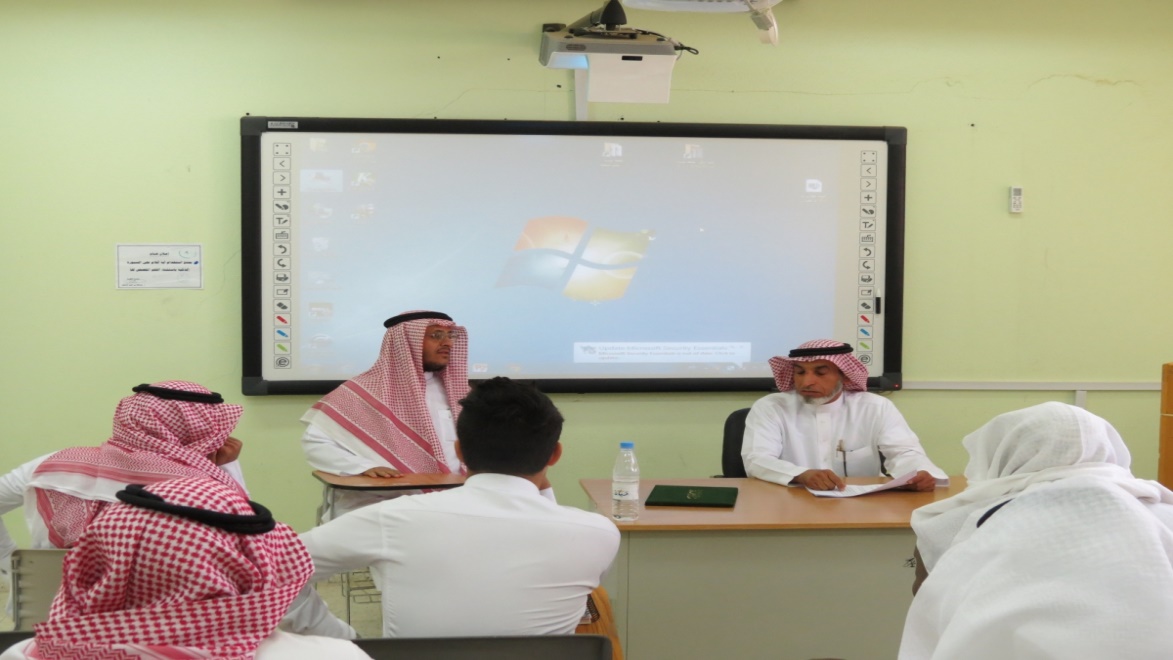 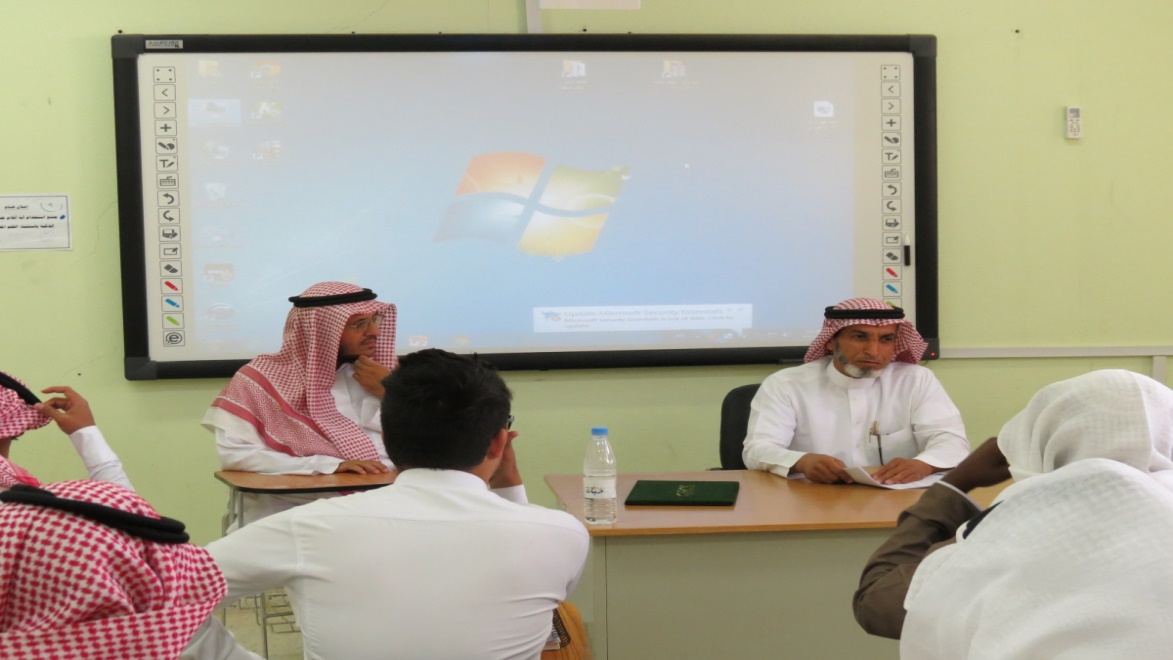 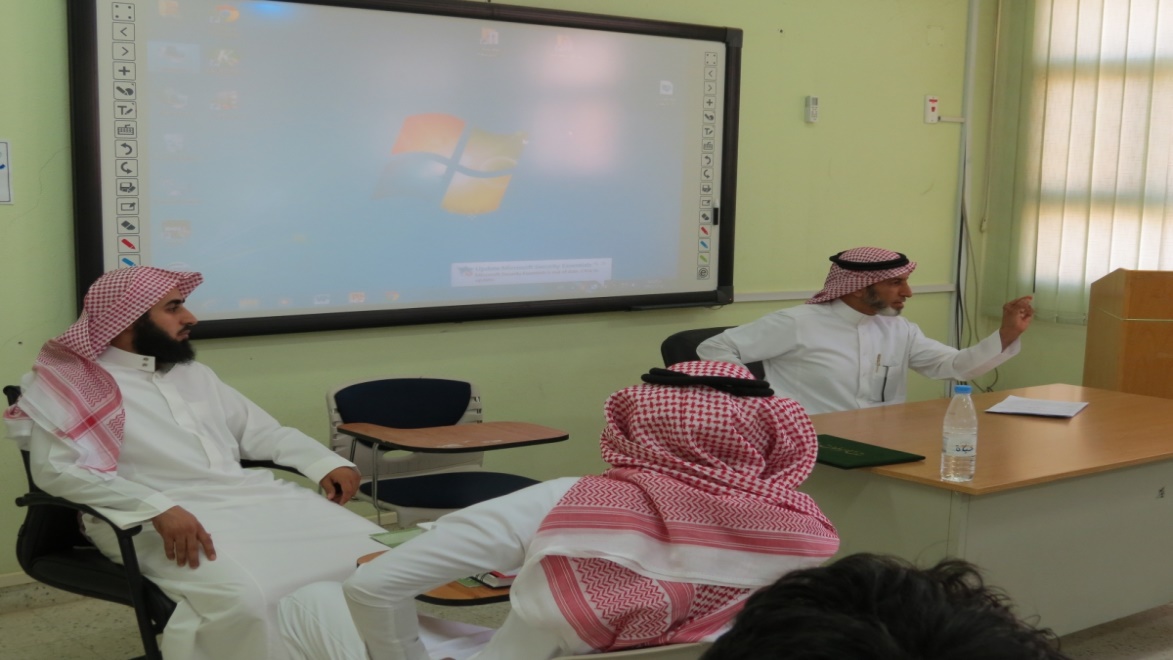 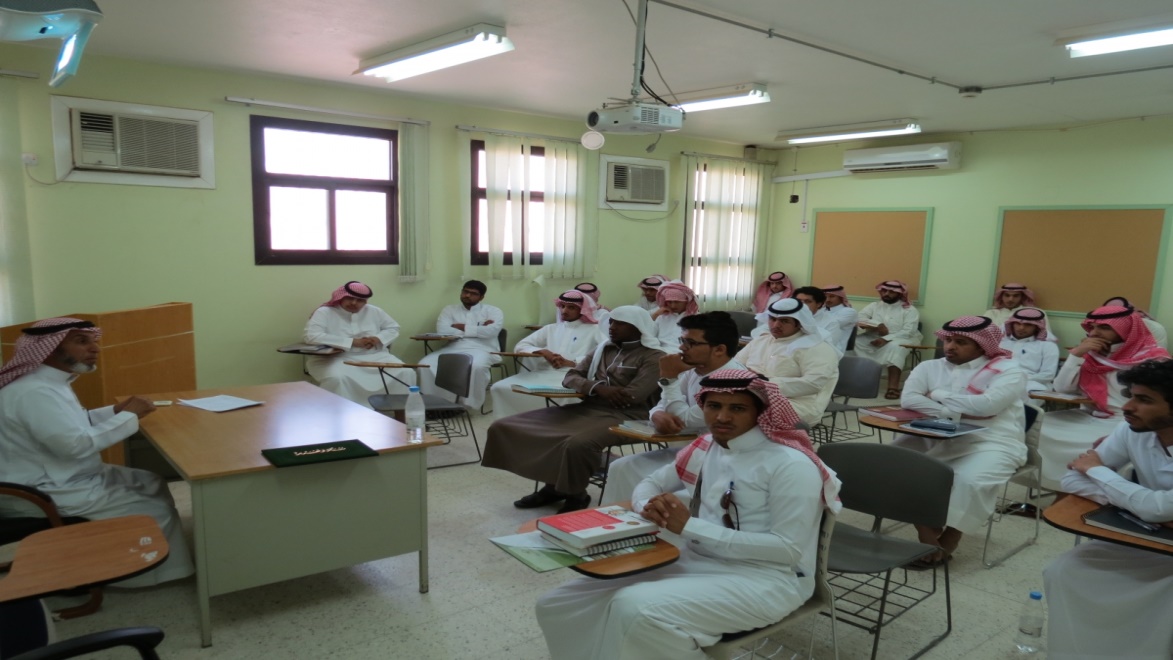 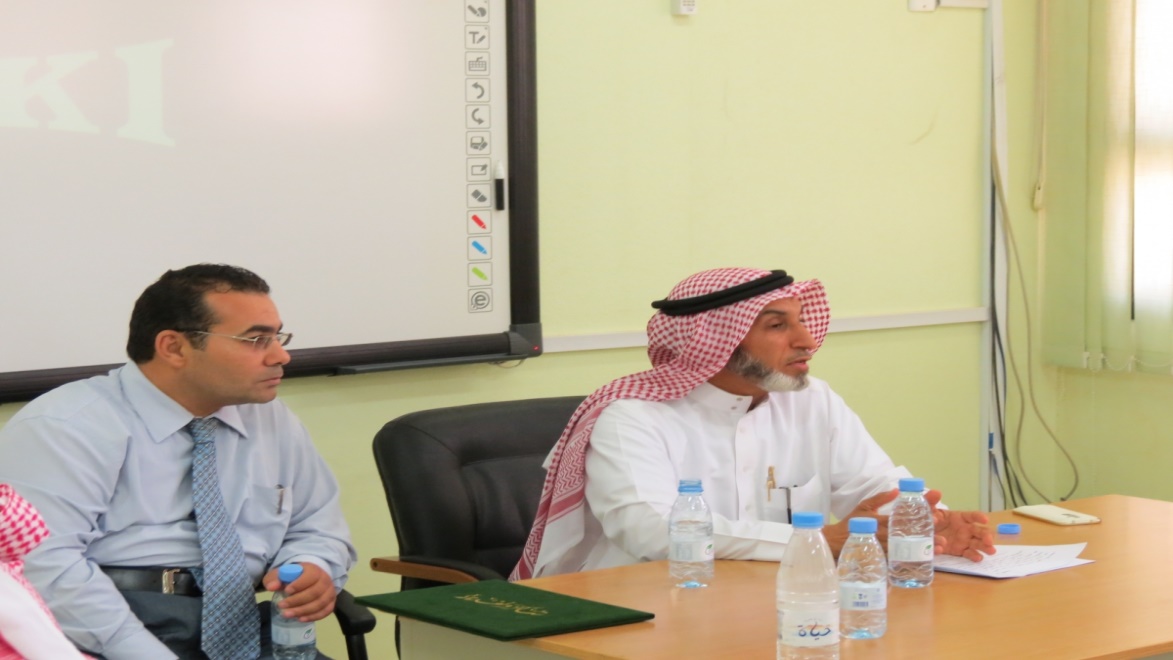 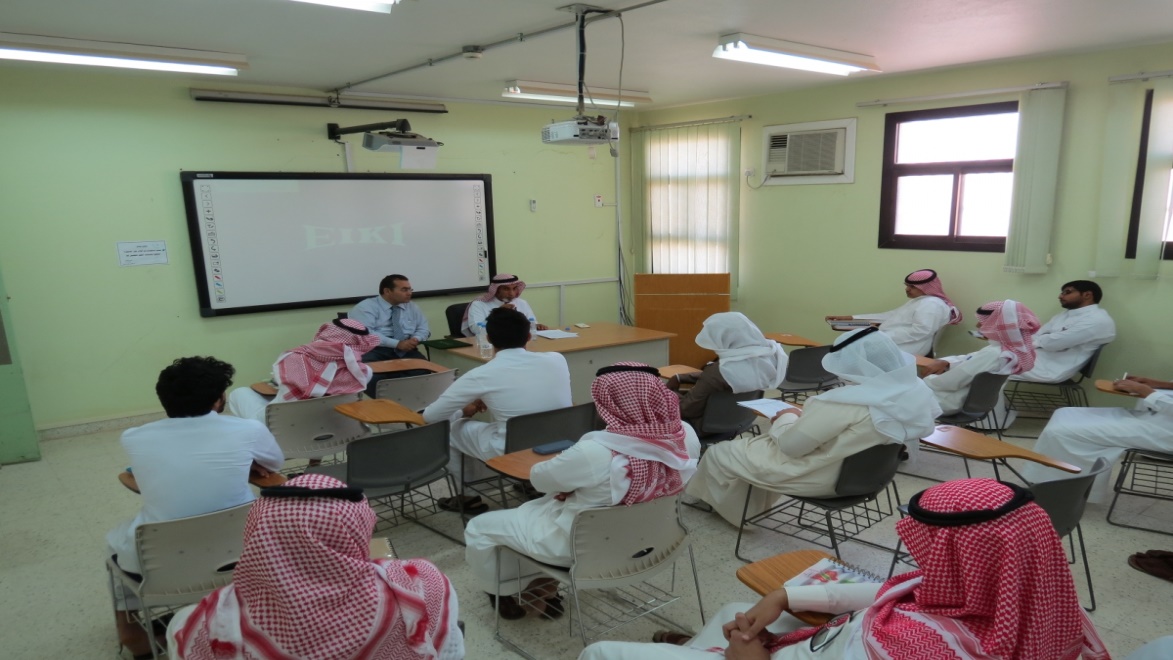 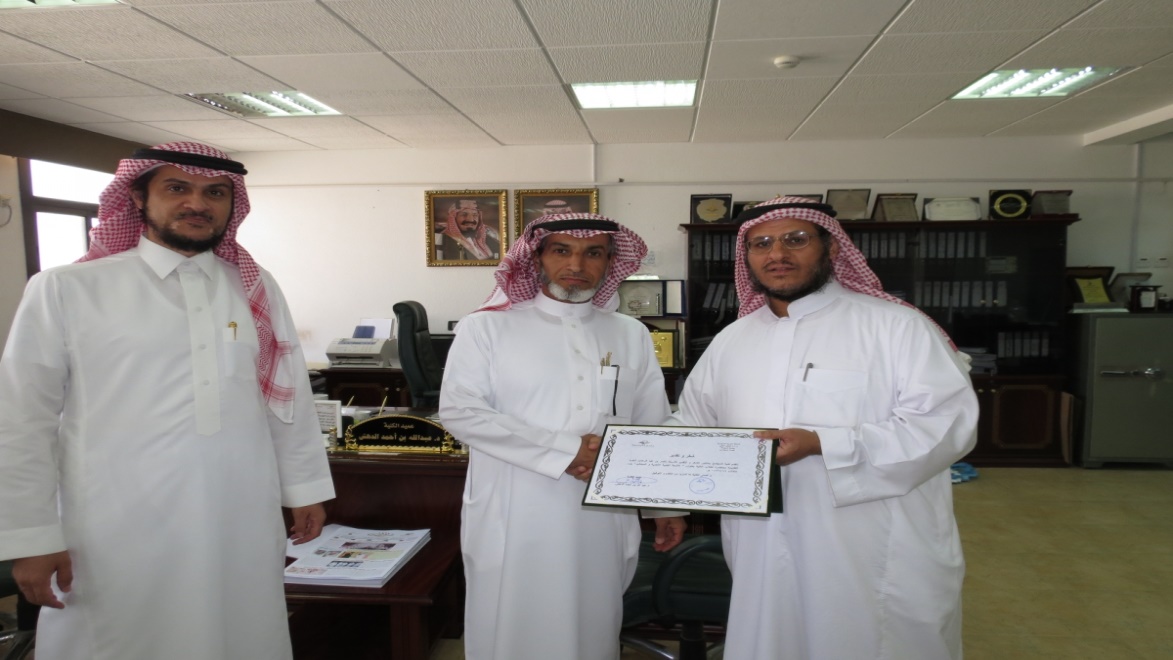 